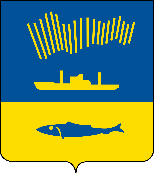 АДМИНИСТРАЦИЯ ГОРОДА МУРМАНСКАП О С Т А Н О В Л Е Н И Е                                                                                                                          №             В целях совершенствования патриотического воспитания и допризывной подготовки населения города Мурманска, а также исполнения постановления Правительства Мурманской области от 07.03.2012 № 64-ПП «О Координационном совете по патриотическому воспитанию и допризывной подготовке граждан Российской Федерации в Мурманской области п о с т а н о в л я ю: 1. Внести в приложение к постановлению администрации города Мурманска от 17.05.2012 № 1060 «О создании совета по патриотическому воспитанию и допризывной подготовке населения города Мурманска» (в ред. постановлений 
от 24.06.2013 № 2013, от 15.02.2016 № 358) следующие изменения:- в пункте 3.2 раздела 3 приложения после слов «Министерства внутренних дел Российской Федерации в городе Мурманске,» дополнить словами «Управления Федеральной службы войск национальной гвардии Российской Федерации по Мурманской области,».2. Отделу информационно-технического обеспечения и защиты информации администрации города Мурманска (Кузьмин А.Н.) разместить настоящее постановление на официальном сайте администрации города Мурманска в сети Интернет.3. Редакции газеты «Вечерний Мурманск» (Хабаров В.А.) опубликовать настоящее постановление.4. Настоящее постановление вступает в силу со дня подписания. 5. Контроль за выполнением настоящего постановления возложить на заместителя главы администрации города Мурманска Розыскула В.П.Глава администрациигорода Мурманска                                                                                      Е.В. Никора